Bescheinigung über ehrenamtliches Engagement einer Mitarbeiterin[Briefkopf des Trägers]				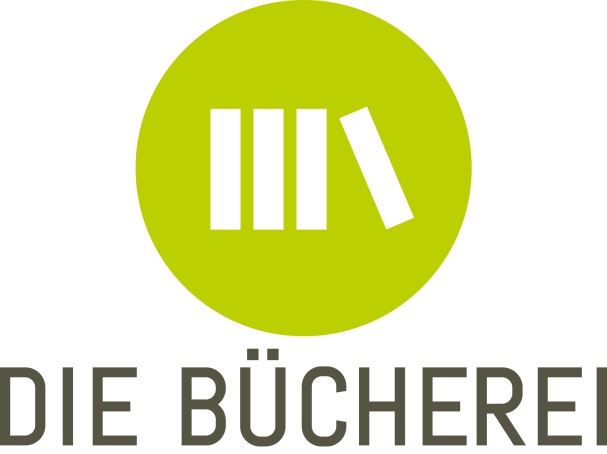 Frau Barbara Beispiel, geboren am 01. März 1968 in Freiburg, wohnhaft in der Mühlenstraße 14 in 55411 Bingen, hat sich vom 06. Januar 2016 bis zum 22. Dezember 2019 ehrenamtlich in unserer Katholischen Öffentlichen Bücherei St. Nikolaus (KÖB St. Nikolaus) im Umfang von 2 Wochenstunden engagiert.Die KÖB St. Nikolaus versorgt 308 Nutzerinnen mit 6320 Büchern und anderen Medien. Die KÖB St. Nikolaus ist an 8 Stunden in der Woche für die Ausleihe geöffnet und wird von 7 ehrenamtlich Engagierten betreut, die im Jahr 25 Veranstaltungen durchführen.[Beispielhafte Tätigkeitsauflistung, die entsprechend geändert und angepasst werden muss]Zu den regelmäßig durchgeführten Aufgaben von Frau Barbara Beispiel gehörten:BüchereiverwaltungAusleihe & BeratungAuswahl und Präsentation von MedienKenntnis und Umgang mit einer BibliothekssoftwareTechnische Bearbeitung von MedienKatalogisieren von MedienÖffentlichkeitsarbeit (Presse, Plakat, Flyer, Webseite)Leseförderung (Bibfit)VorlesepatenschaftVeranstaltungsmanagement (Literaturgesprächskreis)Etc.Im Rahmen unserer Veranstaltungsarbeit beteiligte sich Frau Barbara Beispiel an der Konzeption, Durchführung und Nachbearbeitung des vom Borromäusverein e.V. konzipierten Leseförderprogramms Bibfit, welches in Kooperation mit dem Katholischen Kindergarten St. Annaberg an zwei Terminen im Monat in unserer Bücherei angeboten wird. Ziel der Leseförderung ist es, Kindern den Spaß am Lesen und den Umgang mit Büchern und Büchereien näherzubringen.Frau Barbara Beispiel organisierte selbständig einen Literaturgesprächskreis, der sich einmal monatlich traf, und hat zudem die Einführung der Bibliothekssoftware BVS in unserer Bücherei engagiert begleitet.Zu den persönlichen Kompetenzen von Frau Barbara Beispiel gehören Ihre Zuverlässigkeit, Kommunikationsstärke sowie Ihr verbindlicher und freundlicher Umgang mit Menschen.Wir danken Frau Barbara Beispiel sehr für Ihr ehrenamtliches Engagement und / freuen uns auf die weitere Zusammenarbeit in der KÖB St. Nikolaus / wünschen Ihr für die Zukunft alles Gute.			(Pastoralverantwortlicher)		(Büchereileitung)